          Plán činnosti – prosinec 2017       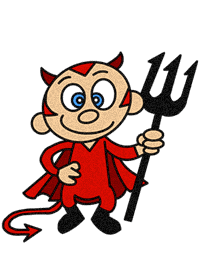 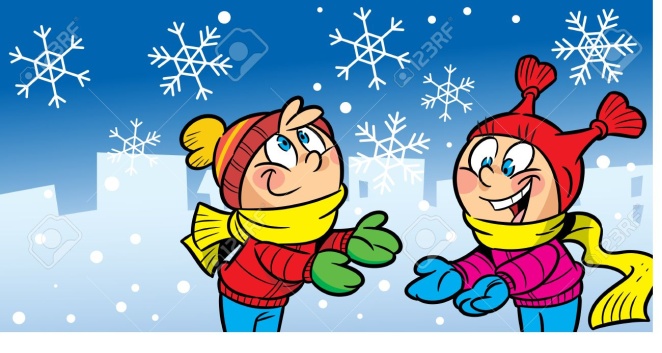 DatumČasMístoObsahPartnerVstupnéZodp.4. 12.dopoledeneVe třídáchČertovská školka v maskáchRodiče a dětiPg. pracovnice6.12.16,30Kino Pohoda„Po čertech príma odpoledne“ – s Mikulášskou nadílkou Interaktivní divadlo s logohraním Havířov60,- KčPg. pracovnicePS rodičů13.12.9,30MŠPreventivní vyšetření zrakuPrima Vizus150,- KčJ. Matlochová12. 12.14. 12.12. 12.15,30 – 16,30Sluníčka,BeruškyVčeličkyAdventní odpoledne pro rodičeČertovská besídka„Jak čertík Perejda hledal nové čerty“RodičePg. pracovniceOd 18. 12.Ve třídáchTematický blok „Zlatá hvězda Betlémská“RodičePg. pracovnice19. 12.dopoledneVe třídáchVánoční nadílka Pg. pracovnice18. 12.6,48 – 9,00, 11,00 – 16,00MŠTPlatby v hotovosti – LedenRodičeL. Pecinová19. 12.Inkasní výběr plateb – LedenL. Pecinová20. 12.9,45Domov DůchodcůVánoční koledování - BeruškyDomov důch.J. Matlochová21. 12.6,48 – 9,00, 11,00 – 16,00MŠDPlatby v hotovosti – LedenRodičeL. Pecinová23.- ?. 1.  upřesnímeMŠ zavřená – vánoční svátkyJ. Matlochová